             Výcvikový tábor SHK1.9. (streda) – 5.9. (nedeľa) 2021Rekreačné zariadenie Fantázia, Stará MyjavaProgram a sprievodné akcie:Streda 1.9.   Skúšky podľa medzinárodného poriadku, o 8.00 hodŠtvrtok 2.9.  a piatok  3.9. výcvik  Piatok 3.9.  Výročná členská schôdza, o 19.00 hodSobota 4.9.  Špeciálna výstava SHK, príjem psov na výstavu 8 – 9.00 hod, začiatok posudzovania o 9.30 hod  Nedeľa 5.9.  Zvod mladých a bonitácia,  bonitácia o 9.00 hod, zvod ml. o 10.00 hodUbytovanie:Tábor začína v stredu večerou, končí v nedeľu obedomV  chatách v  4- lôžkových izbách s balkónom a v hlavnej budove v 3- a 4- lôžkových izbách - soc. zariadenie na chodbe vedľa iziebBez TV a kuchynky, reštaurácia a TV sa nachádzajú v hlavnej budovePoplatok na jeden deň: ubytovanie + plná penzia 29 eur/dospelá osoba, 26 eur/dieťa do 12 r., 10 eur/dieťa do 3 r. bez nároku na lôžko (iba strava)Poplatok za psa: 2 euro/noc/na izbe Je možné objednať si vegetariánsku, bezlepkovú stravu; v prípade záujmu to prosím uveďte do prihlášky na ubytovanieVýcvik:výcvik začína v štvrtok (2.9.) ráno, od 9:00, končí v piatok (3.9.) podvečer 19:00Výcvik vedú fundovaní výcvikári, prebieha dvojfázovo vo viacerých skupinách, podľa pokročilosti psov i psovodov. Poslušnosť: Eva Panáková, obrana: Alexander Drozd, stopy: Jaroslav Bacigál. V cene výcviku je zahrnutý tréning poslušnosti, obrany a stôp, príprava psov na posudzovanie na výstave, príprava na zvod mladých a bonitáciu   Poplatok za výcvik (2 výcvikové dni):   pre členov SHK: 30 €                                                       pre nečlenov SHK: 40 €   Poplatok je pevný bez ohľadu na počet dní, kedy sa skutočne výcviku  zúčastníte.Pre dosiahnutie želateľných výsledkov výcviku sa odporúča, aby sa každý zúčastnil oboch výcvikových dní (výnimkou sú psy so zloženou skúškou). Zvlášť platí pre mladé psíky a začiatočníkov.Výbava na tábor (čo by ste si nemali zabudnúť):Pes: očkovací preukaz, dlhé vodítko, krátke vodítko, postroj na obranu, pamlsky, náhubok, predmet na aport, obľúbenú hračku, sáčky na exkrementyPsovod: nepremokavé oblečenie a obuv, potvrdenie o negatívnom teste na Covid 19alebo potvrdenie o zaočkovaní proti Covid 19, prípadne potvrdenie o prekonaní Covid 19 v zmysle platných epidemiologických nariadení MZ SR.  Apelujeme na účastníkov tábora, aby v areáli zariadenia zbierali po svojom psíkovi exkrementy.Uzávierka prihlášok: 24. 8. 2021Ak bude pred uzávierkou kapacita ubytovania obsadená, prednosť majú záujemcovia o celý pobyt.Po tomto termíne nebudú prihlášky prijímané, prihlášky bez potvrdenia o zaplatení poplatku za ubytovanie nebudú akceptované. Uprednostňujeme záujemcov o výcvik, no v prípade voľnej kapacity je možné aj ubytovanie bez výcviku.Záujemcovia o výcvik bez ubytovania pošlú vyplnenú prihlášku a poplatok za výcvik.Zahraniční účastníci tábora môžu platiť na mieste.Pokyny k platbe – letný výcvikový tábor:Poplatok osoba/deň  zahrňuje plnú penziu + ubytovanie = večera + nocľah + raňajky + obed + miestny poplatok; k tejto sume treba pripočítať poplatok za psa na izbe/noc !!!! CENA UBYTOVANIA: 	dospelá osoba 	29 € /deň 	dieťa do 12 rokov 	26 € /deň              deti do  3 rokov bez nároku na lôžko ubytovanie zdarma, plná penzia 10 €/ deň             pes   			2 euro/noc/na izbe   za prípadné voľné a nepoškodené lôžko na izbe sa nedoplácaPoplatok za výcvik (2 výcvikové dni):   pre členov SHK: 30 €                                                  pre nečlenov SHK: 40 €Platby uhrádzať:  prevodom z účtu na účetvariabilný symbol:letný výcvikový tábor – 1102 (ubytovanie a strava)výcvik – 5500Bankové údaje:Názov účtu: Slovenský hovawart klub, Baničova 3389/9, Žilina, 010 15Názov banky: Tatra banka, a.s., Bratislava, Číslo účtu: SK49 1100 0000 0026 2086 2022Pri úhrade nikdy neuhrádzajte rôzne platby jednou sumou!UPOZORNENIEZmeny v požiadavkách na ubytovanie bez storno poplatku je možné urobiť do uzávierky 24.8. 2021. V zmysle uznesenia z členskej schôdze SHK zo dňa 6.5.2005, je pri odhlásení z výcvikového tábora po uzávierke do začiatku konania tábora, storno poplatok vo výške 20% zo všetkých poplatkov za tábor, tzn. zo sumy za ubytovanie a výcvik. Vrátenie peňazí za prípadné odhlásenie z ubytovania počas tábora nebude možné.V prihláške na tábor a výcvik svojim podpisom súhlasím so spracovaním mojich osobných údajov (podľa zákona č. 18/2018 Z. z. o ochrane osobných údajov) Je potrebné dodržiavať aktuálne  platné nariadenie MZ SR ohľadom Covid 19.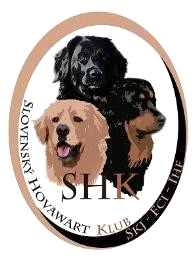 